Nombre del alumno: .............................................................................................(*) La asignación de estas materias y la incorporación al Programa Lingüístico del centro estará condicionada a las necesidades organizativas del Centro.En Alcázar de San Juan, a  ______ de ____________ de __________.Fdo.: ___________________________________(padre/madre/tutor)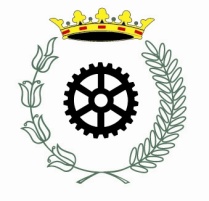 I.E.S. JUAN BOSCO                   Avda. de los Institutos s/n                        13600 ALCÁZAR DE SAN JUAN (Ciudad Real)                       Teléf.: 926540369/ Fax:926540346  E-mail: 13000220.ies@edu.jccm.es                        www.iesjuanbosco.es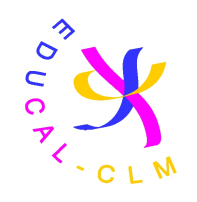 HOJA DE MATRICULAHOJA DE MATRICULAHOJA DE MATRICULAPRIMERO DE E.S.O.PRIMERO DE E.S.O.Curso 2020 – 2021Materias TroncalesMaterias específicas obligatoriasMaterias específicas obligatoriasLengua castellana y LiteraturaMatemáticas (Bilingüe)Lengua extranjera (Inglés)Geografía e HistoriaBiología y GeologíaEducación FísicaEducación Plástica-Visual-Audiovisual(Bilingüe) Música   Elige una asignatura:      Religión               Valores ÉticosEducación FísicaEducación Plástica-Visual-Audiovisual(Bilingüe) Música   Elige una asignatura:      Religión               Valores ÉticosMaterias específicas de opción y libre configuraciónMaterias específicas de opción y libre configuraciónMaterias específicas de opción y libre configuraciónMarca el orden de preferencia respecto a estas asignaturas (1ª,2ª). Sólo se cursará una.Marca el orden de preferencia respecto a estas asignaturas (1ª,2ª). Sólo se cursará una.Marca el orden de preferencia respecto a estas asignaturas (1ª,2ª). Sólo se cursará una.     Segunda Lengua Extranjera (Francés)     Iniciación a la Actividad Emprendedora y Empresarial     Tecnología Creativa     Segunda Lengua Extranjera (Francés)     Iniciación a la Actividad Emprendedora y Empresarial     Tecnología Creativa     Segunda Lengua Extranjera (Francés)     Iniciación a la Actividad Emprendedora y Empresarial     Tecnología CreativaPrograma Lingüístico (*)El alumno solicita el Programa Lingüístico (Sección Bilingüe):        Si     No